zawarta w dniu ……………………………… w …………….…………. , pomiędzy 
Miejskim Przedsiębiorstwem Oczyszczania Sp. z o.o. z siedzibą w Toruniu, 
ul. Grudziądzka 159, wpisaną do Krajowego Rejestru Sądowego prowadzonego przez VII Wydział Gospodarczy Sądu Rejonowego w Toruniu pod numerem 0000151221, posiadającą NIP 879-016-92-80, Regon 870525973, o kapitale zakładowym wynoszącym 14.491.000,00 zł,reprezentowaną przez:1. ………………………………………………………………….2. ………………………………………………………………….zwaną dalej Zamawiającyma ..............................................................................................................................................................................................................................................................................................wpisaną do Krajowego Rejestru Sądowego pod numerem ......... w Sądzie............................................. Wydział Gospodarczy Krajowego Rejestru Sądowego, będącą podatnikiem podatku od towarów i usług, posiadającą numer identyfikacyjny NIP .........................., Regon ........................, o wpłaconym w całości kapitale zakładowym wynoszącym ………………… / wpisanym do ewidencji działalności gospodarczej, prowadzonej przez ……………………………………………….. pod nr ……………….., posiadającym numer identyfikacyjny NIP .........................., Regon ........................ / wpisanym do Centralnej Ewidencji i Informacji o Działalności Gospodarczej Rzeczypospolitej Polskiej, posiadającym numer identyfikacyjny NIP………………., Regon ……………reprezentowanym przez: ...................................................... zwanym dalej WykonawcąWykonawca oświadcza, że na dzień zawarcia niniejszej umowy nie uległy zmianie dane, wpisy 
we wskazanych na wstępie Krajowym Rejestrze Sądowym albo ewidencji działalności gospodarczej / CEIDG, które miałyby wpływ na ważność niniejszej umowy i są zgodne z dokumentami przedstawionymi na okoliczność jej zawarcia. §1Niniejszą umowę zawarto w wyniku wyboru Wykonawcy w postępowaniu o udzielenie zamówienia publicznego nr LS/ZP-18/2020, którego wartość szacunkowa przekracza kwotę 30.000 euro i nie przekracza kwoty określonej w przepisach wydanych na podstawie art. 11 ust. 8 ustawy z dnia 29 stycznia 2004 r. Prawo zamówień publicznych (t.j. Dz. U. z 2019 r. poz. 1843 ze zm.), w trybie przetargu nieograniczonego na dostawę sprzętu do zimowego utrzymania dróg 
w formie leasingu operacyjnego.§21. Przedmiotem umowy jest dostawa w formie leasingu operacyjnego sprzętu do zimowego utrzymania dróg w postaci rozsiewacza ciągnionego2. Szczegółowy opis przedmiotu umowy określa właściwy Załącznik nr 2 do umowy.3. Przedmiot umowy, o którym mowa w ust.1 winien co do jakości odpowiadać wymogom wyrobów dopuszczonych do obrotu i stosowania.4. Warunki serwisu i gwarancji przedmiotu umowy regulują dokumenty, o których mowa w §5 ust.1 pkt.3) niniejszej umowy.§31. Dostawa przedmiotu umowy nastąpi w terminie do 31.12.2020 r.2. Wykonawca udziela leasingu na okres 60 miesięcy od daty dostawy przedmiotu umowy. §4Za wykonanie umowy Wykonawca otrzyma wynagrodzenie w wysokości …………… zł brutto (słownie: …………………………………………………………), w tym ……. zł netto i …% VAT.Wartość przedmiotu umowy bez kosztów leasingu wynosi …………………………….…….. zł brutto.3. Zamawiający dokona zapłaty czynszu inicjalnego w wysokości 10 % wartości przedmiotu umowy 
w terminie 14 dni od daty złożenia przez Wykonawcę faktury VAT, w formie przelewu bankowego 
na konto Wykonawcy.4. Zapłata miesięcznych rat leasingowych będzie następowała zgodnie z harmonogram spłat. Szczegółowe warunku leasingu regulować będzie odrębnie zawarta umowa leasingu.5. Strony ustaliły, że kalkulacja rat leasingowych jest obliczona przez Wykonawcę przy zastosowaniu zmiennego kosztu pieniądza przy stawce WIBOR 1M z dnia ………. .6. Rzeczywista wartość rat leasingowych będzie ustalana za każdy okres rozliczeniowy na podstawie stawki WIBOR 1M z miesiąca poprzedzającego płatność raty leasingowej. Zmiana dotyczyć może jedynie pozostałej do zapłaty kwoty zobowiązania.7. Podstawą do zmiany ceny przedmiotu umowy jest udokumentowana przez Wykonawcę ustawowa zmiana stawki podatku VAT.8. Do zmiany ceny przedmiotu umowy określonej w § 4 ust.1 umowy z powodów określonych w ust.7 nie zachodzi konieczność zmiany umowy. W takim przypadku wysokość wynagrodzenia należnego wykonawcy ustalana jest z uwzględnieniem aktualnej stawki podatku VAT.§51. Wykonawca jest zobowiązany do:1) dostarczenia na własny koszt przedmiotu umowy Zamawiającemu na adres Zamawiającego,2) dostarczenia instrukcji obsługi w języku polskim, dokumentacji techniczno-ruchowej, certyfikatu bezpieczeństwa CE, katalogu części zamiennych w języku polskim oraz certyfikatu ISO producenta 
w zakresie projektowania i produkcji urządzeń komunalnych,3) dostarczenia Zamawiającemu dokumentów potwierdzających udzielone gwarancje oraz zasady świadczenia usług przez autoryzowany serwis w okresie gwarancyjnym i pogwarancyjnym.
2. Zamawiającemu bez zgody Wykonawcy nie przysługuje prawo do oddania przedmiotu umowy innym osobom do korzystania pod jakimkolwiek tytułem prawnym.3. Zamawiający ma prawo nabycia przedmiotu umowy po zakończeniu umowy leasingu oraz po spłaceniu wszelkich należności wynikających z umowy leasingu za cenę brutto stanowiącą 10 % wartości początkowej przedmiotu umowy, o której mowa w §4 ust.2 niniejszej umowy. W tym celu Zamawiający zawiadomi Wykonawcę w formie pisemnej o zamiarze skorzystania z tego prawa w terminie do 14 dni od dnia zapłaty ostatniej należności związanej z przedmiotem leasingu.4. Zamawiający dokona zapłaty należności o której mowa w §4 oraz §5 ust 3 umowy każdorazowo w terminie 14 dni od daty otrzymania prawidłowo wystawionej faktury VAT w formie przelewu bankowego na Rachunek bankowy Wykonawcy, który będzie rachunkiem widniejącym w elektronicznym wykazie podatników VAT (w tzw. ,,białej liście podatników VAT’’).5. Strony wykluczają wystąpienie innych dodatkowych kosztów nieprzewidzianych w umowie, w tym kaucji zabezpieczającej, prowizji przygotowawczej, opłat manipulacyjnych czy inicjalnych.6. Zamawiający oświadcza, że posiada status dużego przedsiębiorcy w rozumieniu art. 4c Ustawy z dnia 8 marca 2013 r. o przeciwdziałaniu nadmiernym opóźnieniom w transakcjach handlowych oraz załącznika nr 1 do Rozporządzenia Komisji (UE) nr 651/2014 z dnia 17 czerwca 2014 r. i jest podatnikiem VAT, posiada numer NIP: 879-016-92-80. §61. W przypadku niedostarczenia Zamawiającemu przedmiotu umowy w terminie określonym w §3 ust.1, a także nieusunięcia wad Wykonawca zapłaci Zamawiającemu karę umowną w wysokości 1,0% wynagrodzenia brutto określonego w §4 ust.1 za każdy dzień zwłoki.2. W przypadku odstąpienia od umowy przez Wykonawcę, Wykonawca zapłaci Zamawiającemu karę umowną w wysokości 10% wynagrodzenia brutto określonego w §4 ust.1.3. Zamawiający ma prawo do dochodzenia na zasadach ogólnych odszkodowania przewyższającego kary umowne.§7Nie dopuszcza się cedowania praw i obowiązków wynikających z niniejszej umowy na osoby trzecie.§81. Wszelkie zmiany umowy, z wyjątkiem wskazanych w §4 ust. 6 i 7, wymagają formy pisemnej pod rygorem nieważności.2. Zamawiający przewiduje możliwość dokonania zmiany Umowy w stosunku do treści oferty Wykonawcy. Wprowadzone zmiany nie mogą naruszać postanowień art. 144 ust. 1 ustawy pzp i mogą dotyczyć:zmian doprecyzowujących treść Umowy, jeżeli potrzeba ich wprowadzenia wynika 
z rozbieżności lub niejasności w Umowie, których nie można usunąć w inny sposób, a zmiana będzie umożliwiać usunięcie rozbieżności i doprecyzowanie Umowy w celu jednoznacznej interpretacji jej zapisów;zmian w zakresie wymogów stawianych przez Zamawiającego dotyczących przedmiotu zamówienia, w szczególności, gdy ze względu na zmianę przepisów prawa 
lub z innych przyczyn o charakterze obiektywnym nie będzie możliwe spełnienie przez Wykonawcę tych wymogów lub konieczne będzie spełnienie wymogów dodatkowych;Strony zobowiązują się do natychmiastowego informowania o każdej zmianie adresu korespondencyjnego. W razie niedopełnienia tego obowiązku wszelką korespondencję wysłaną 
na ostatni adres listem poleconym za potwierdzeniem odbioru i nie odebraną uważa się za doręczoną.Zmiana oznaczenia stron umowy, danych niezbędnych do wystawienia faktury oraz adresu korespondencyjnego wynikająca ze zmian organizacyjnych, zmian numerów telefonów i faksów, a także zmiana osób upoważnionych do kontaktu z Wykonawcą nie stanowi zmiany treści umowy 
i wymaga tylko pisemnego powiadomienia.§91. W sprawach nieuregulowanych niniejszą umową mają zastosowanie przepisy Kodeksu Cywilnego oraz ustawy Prawo zamówień publicznych.2. Spory mogące wyniknąć z realizacji umowy rozstrzygać będzie Sąd właściwy dla siedziby Zamawiającego.§10Umowę sporządzono w dwóch jednobrzmiących egzemplarzach, po jednym dla Zamawiającego 
i Wykonawcy.ZAŁĄCZNIKI DO UMOWY:Kopia Oferty Wykonawcy – Zał. nr 1 do umowy;Szczegółowy opis przedmiotu zamówienia – Zał. nr 2 do umowy.ZAMAWIAJĄCY 								WYKONAWCA      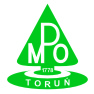 System Zarządzania JakościąPostępowanie o zamówienie publiczneWZÓR UMOWYPostępowanie o zamówienie publiczneWZÓR UMOWYZnak: LS/ZP-18/2020Załącznik nr 6a do SIWZZnak: LS/ZP-18/2020